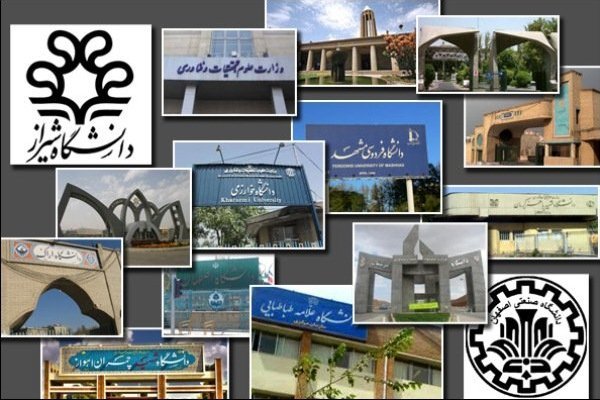 از سوی پایگاه استنادی ISC؛رتبه‌بندی دانشگاه‌های دولتی تحت نظارت وزارت علوم اعلام شدپایگاه استنادی علوم جهان اسلام (ISC) رتبه‌بندی و ارزیابی دانشگاه‌های دولتی تحت نظارت وزارت علوم، تحقیقات و فناوری در سال ۱۳۹۹-۱۳۹۸ را اعلام کرد.سرپرست ISC در ادامه گفت: در این رتبه بندی، معیارهای کلی در ارزیابی و رتبه بندی دانشگاه‌ها و مؤسسات آموزش عالی در ۶ حوزه آموزش (با وزن ۳۰ درصد)، پژوهش (با وزن ۲۵ درصد)، فناوری و نوآوری (با وزن ۲۰ درصد)، بین‌المللی سازی (با وزن ۱۰ درصد)، اثرگذاری اقتصادی (با وزن ۱۰ درصد) و خدمات اجتماعی، زیر ساخت و تسهیلات (با وزن ۵ درصد) می‌باشد که هر کدام از این معیارهای اصلی، به تعدادی شاخص اصلی و زیر شاخص تقسیم می‌شوند که عملکرد دانشگاه در هر یک از آنها به صورت جداگانه ارزیابی می‌شود.تعداد شاخص‌های به کار گرفته شده در رتبه بندی جدید ۱۰۴ شاخص و زیر شاخص است که در جدول زیر بر اساس هر معیار اصلی نشان داده شده است:در رتبه بندی سال ۹۹، مجموعاً تعداد ۱۰۳ دانشگاه حضور داشتند که اطلاعات آنها مورد بررسی و ارزیابی قرار گرفت و بر اساس مأموریت هر یک دسته بندی شده و مورد رتبه بندی قرار گرفته‌اند. تفاوت این دسته بندی با رتبه بندی سال‌های پیش، در دسته بندی دانشگاه‌های علوم کشاورزی به صورت مستقل است. آمار حضور دانشگاه‌ها بر اساس نوع دانشگاه به شرح زیر است:تهیه و تنظیم:رمضانعلی حیدری  کارشناس مشاوره ی تحصیلی و کنکور 09132672405جایگاه دانشگاه‌های کشور در رتبه بندی سال ۹۹ (به ترتیب حروف الفبا)جایگاه دانشگاه‌های جامع کشور در رتبه بندی سال ۹۹ (به ترتیب حروف الفبا)دهقانی گفت: بدین صورت که برای تمام دانشگاه‌های جامع تا رتبه ۴۰، بازه‌های ۱۰ تایی تعریف شده است. دسته اول ۱۰ دانشگاه اول بوده که با توجه به امتیاز کسب شده در بازه رتبه‌ای (۱۰-۱) قرار دارند، دسته دوم ۱۰ دانشگاه دوم هستند که در بازه رتبه‌ای (۲۰-۱۱) قرار دارند، دسته سوم ۱۰ دانشگاه سوم هستند که در بازه رتبه‌ای (۳۰-۲۱) قرار دارند و دسته چهارم ۱۰ دانشگاهی هستند که در بازه رتبه‌ای (۴۰-۳۱) قرار دارند و سایر دانشگاه‌ها در دسته پنجم و در رتبه ۴۱+ قرار می‌گیرند.تهیه و تنظیم:رمضانعلی حیدری  کارشناس مشاوره ی تحصیلی و کنکور 09132672405جایگاه دانشگاه‌های صنعتی کشور در رتبه بندی سال ۹۹ (به ترتیب حروف الفبا)در گروه دانشگاه‌های صنعتی، تمام دانشگاه‌ها در دسته‌های ۵ تایی قرار می‌گیرند و دسته اول ۵ دانشگاه اول هستند که در بازه رتبه‌ای (۵-۱) قرار دارند، دسته دوم ۵ دانشگاه دوم هستند که در بازه رتبه‌ای (۱۰-۶) قرار دارند، دسته سوم ۵ دانشگاه سوم هستند که در بازه رتبه‌ای (۱۵-۱۱) قرار دارند و سایر دانشگاه‌ها در دسته چهارم و در رتبه ۱۶+ قرار می‌گیرند. در بخش درهمکرد دانشگاه‌ها نیز به شیوه بالا برای دانشگاه‌های صنعتی و جامع اعلام شده است با این تفاوت که برای این دانشگاه‌ها بازه‌های ۱۵ تایی اعلام شده و دانشگاه‌هایی که در بازه رتبه‌ای ۱۵-۱ قرار دارند به عنوان دانشگاه‌های دسته اول معرفی شده‌اند.دهقانی اظهار داشت: چنانچه دو یا چند دانشگاه دارای رتبه مشابهی باشند، تعداد دانشگاه‌ها در آن بازه بیشتر خواهد بود و به همین نسبت به عدد بازه بعدی اضافه خواهد شد، به عنوان مثال در رتبه بندی درهمکرد دانشگاه‌های صنعتی و جامع و در بازه رتبه‌ای ۴۵-۳۱ تعداد دانشگاه‌ها به جای ۱۵ دانشگاه، ۱۶ دانشگاه است و به همین دلیل بازه رتبه‌ای بعدی به جای ۴۶ از ۴۷ شروع شده است.جایگاه دانشگاه‌های هنر و کشاورزی کشور در رتبه بندی سال ۹۹تهیه و تنظیم:رمضانعلی حیدریکارشناس مشاوره ی تحصیلی و کنکور09132672405نام معیارعنوان معیارتعداد شاخص و زیر شاخص‌هاAآموزش۱۴Bپژوهش۳۳Cفناوری و نوآوری۱۲Dبین‌المللی سازی۱۶Eاثر گذاری اقتصادی۱۴Fخدمات اجتماعی، زیرساخت و تسهیلات۱۵جمعجمع۱۰۴تعداد دانشگاه‌های حاضر در رتبه بندی سال ۹۹تعداد دانشگاه‌های حاضر در رتبه بندی سال ۹۹۷۲دانشگاه جامع۲۳دانشگاه صنعتی۴دانشگاه هنر۴دانشگاه‌های علوم کشاورزی۱۰۳مجموعبازه رتبهدانشگاهبازه  رتبهبازه  رتبهدانشگاه۱-۱۵دسته اولدانشگاه اصفهان16-30دسته دوم16-30دسته دومدانشگاه تحصیلات تکمیلی علوم پایه زنجان۱-۱۵دسته اولدانشگاه تبریز16-30دسته دوم16-30دسته دومدانشگاه خوارزمی۱-۱۵دسته اولدانشگاه تربیت مدرس16-30دسته دوم16-30دسته دومدانشگاه رازی۱-۱۵دسته اولدانشگاه تهران16-30دسته دوم16-30دسته دومدانشگاه زنجان۱-۱۵دسته اولدانشگاه شهید بهشتی16-30دسته دوم16-30دسته دومدانشگاه سمنان۱-۱۵دسته اولدانشگاه شهید چمران اهواز16-30دسته دوم16-30دسته دومدانشگاه شهید باهنر کرمان۱-۱۵دسته اولدانشگاه شیراز16-30دسته دوم16-30دسته دومدانشگاه صنعتی سهند۱-۱۵دسته اولدانشگاه صنعتی اصفهان16-30دسته دوم16-30دسته دومدانشگاه کاشان۱-۱۵دسته اولدانشگاه صنعتی امیرکبیر16-30دسته دوم16-30دسته دومدانشگاه کردستان۱-۱۵دسته اولدانشگاه صنعتی خواجه نصیرالدین طوسی16-30دسته دوم16-30دسته دومدانشگاه محقق اردبیلی۱-۱۵دسته اولدانشگاه صنعتی شریف16-30دسته دوم16-30دسته دومدانشگاه یزد۱-۱۵دسته اولدانشگاه علامه طباطبایی31-45دسته سوم31-45دسته سومدانشگاه اراک۱-۱۵دسته اولدانشگاه علم و صنعت ایران31-45دسته سوم31-45دسته سومدانشگاه بین‌المللی امام خمینی (ره)۱-۱۵دسته اولدانشگاه فردوسی مشهد31-45دسته سوم31-45دسته سومدانشگاه پیام نور۱-۱۵دسته اولدانشگاه گیلان31-45دسته سوم31-45دسته سومدانشگاه تربیت دبیر شهید رجائی۱۶-۳۰دسته دومدانشگاه ارومیه31-45دسته سوم31-45دسته سومدانشگاه حکیم سبزواری۱۶-۳۰دسته دومدانشگاه الزهرا (س)31-45دسته سوم31-45دسته سومدانشگاه سیستان و بلوچستان۱۶-۳۰دسته دومدانشگاه بوعلی سینا31-45دسته سوم31-45دسته سومدانشگاه شاهد۱۶-۳۰دسته دومدانشگاه تحصیلات تکمیلی صنعتی و فناوری پیشرفته کرمان31-45دسته سوم31-45دسته سومدانشگاه شهرکرد۳۱-۴۵دسته سومدانشگاه شهید مدنی آذربایجان+61دسته پنجمدانشگاه جهرمدانشگاه جهرم۳۱-۴۵دسته سومدانشگاه صنعت نفت+61دسته پنجمدانشگاه جیرفتدانشگاه جیرفت۳۱-۴۵دسته سومدانشگاه صنعتی شاهرود+61دسته پنجمدانشگاه دریانوردی و علوم دریایی چابهاردانشگاه دریانوردی و علوم دریایی چابهار۳۱-۴۵دسته سومدانشگاه صنعتی شیراز+61دسته پنجمدانشگاه سلمان فارسی کازروندانشگاه سلمان فارسی کازرون۳۱-۴۵دسته سومدانشگاه صنعتی نوشیروانی بابل+61دسته پنجمدانشگاه سید جمال الدین اسد آبادیدانشگاه سید جمال الدین اسد آبادی۳۱-۴۵دسته سومدانشگاه قم+61دسته پنجمدانشگاه صنعتی اراکدانشگاه صنعتی اراک۳۱-۴۵دسته سومدانشگاه مازندران+61دسته پنجمدانشگاه صنعتی ارومیهدانشگاه صنعتی ارومیه۳۱-۴۵دسته سومدانشگاه یاسوج+61دسته پنجمدانشگاه صنعتی جندی شاپور دزفولدانشگاه صنعتی جندی شاپور دزفول۴۷-۶۰دسته چهارمدانشگاه ایلام+61دسته پنجمدانشگاه صنعتی خاتم الانبیاء بهبهاندانشگاه صنعتی خاتم الانبیاء بهبهان۴۷-۶۰دسته چهارمدانشگاه تفرش+61دسته پنجمدانشگاه صنعتی سیرجاندانشگاه صنعتی سیرجان۴۷-۶۰دسته چهارمدانشگاه خلیج فارس+61دسته پنجمدانشکده علوم انسانی حضرت معصومه (س)دانشکده علوم انسانی حضرت معصومه (س)۴۷-۶۰دسته چهارمدانشگاه دامغان+61دسته پنجمدانشکده فنی مهندسی گرمساردانشکده فنی مهندسی گرمسار۴۷-۶۰دسته چهارمدانشگاه زابل+61دسته پنجمدانشگاه صنعتی قوچاندانشگاه صنعتی قوچان۴۷-۶۰دسته چهارمدانشگاه صنعتی قم+61دسته پنجمدانشگاه علم و فناوری مازندران (بهشهر)دانشگاه علم و فناوری مازندران (بهشهر)۴۷-۶۰دسته چهارمدانشگاه صنعتی کرمانشاه+61دسته پنجمدانشگاه علوم و فنون دریایی خرمشهردانشگاه علوم و فنون دریایی خرمشهر۴۷-۶۰دسته چهارمدانشگاه صنعتی همدان+61دسته پنجمدانشگاه علوم و معارف قرآن کریمدانشگاه علوم و معارف قرآن کریم۴۷-۶۰دسته چهارمدانشگاه فنی و حرفه‌ای+61دسته پنجمدانشگاه فسادانشگاه فسا۴۷-۶۰دسته چهارمدانشگاه گلستان+61دسته پنجمدانشگاه کوثردانشگاه کوثر۴۷-۶۰دسته چهارمدانشگاه لرستان+61دسته پنجمدانشگاه مذاهب اسلامیدانشگاه مذاهب اسلامی۴۷-۶۰دسته چهارمدانشگاه مراغه+61دسته پنجمدانشگاه ملایردانشگاه ملایر۴۷-۶۰دسته چهارمدانشگاه ولی عصر (عج) رفسنجان+61دسته پنجمدانشگاه میبددانشگاه میبد+۶۱دانشکده علوم انسانی حضرت معصومه (س)+61دسته پنجمدانشگاه نیشابوردانشگاه نیشابور+۶۱دانشکده فنی مهندسی گرمسار+61دسته پنجممجتمع آموزش عالی زرندمجتمع آموزش عالی زرند+۶۱دانشگاه اردکان+61دسته پنجممجتمع آموزش عالی سراوانمجتمع آموزش عالی سراوان+۶۱دانشگاه آیت الله العظمی بروجردی (ره)+61دسته پنجممجتمع آموزش عالی گنابادمجتمع آموزش عالی گناباد+۶۱دانشگاه بجنورد+61دسته پنجممرکز آموزش عالی اقلیدمرکز آموزش عالی اقلید+۶۱دانشگاه بزرگمهر قائنات+61دسته پنجممرکز آموزش عالی لارمرکز آموزش عالی لار+۶۱دانشگاه بناب+61دسته پنجممرکز آموزش عالی ممسنیمرکز آموزش عالی ممسنی+۶۱دانشگاه تخصصی فناوری‌های نوین آمل+61دسته پنجممرکز آموزش عالی ممسنیمرکز آموزش عالی ممسنی+۶۱دانشگاه تربت حیدریه+61دسته پنجممرکز آموزش عالی ممسنیمرکز آموزش عالی ممسنیبازه رتبهدانشگاه۱-۱۰دانشگاه اصفهان11-2011-20دانشگاه ارومیه۱-۱۰دانشگاه تبریز11-2011-20دانشگاه الزهرا (س)۱-۱۰دانشگاه تربیت مدرس11-2011-20دانشگاه بوعلی سینا۱-۱۰دانشگاه تهران11-2011-20دانشگاه تحصیلات تکمیلی علوم پایه زنجان۱-۱۰دانشگاه شهید باهنر کرمان11-2011-20دانشگاه خوارزمی۱-۱۰دانشگاه شهید بهشتی11-2011-20دانشگاه زنجان۱-۱۰دانشگاه شهید چمران اهواز11-2011-20دانشگاه سمنان۱-۱۰دانشگاه شیراز11-2011-20دانشگاه کاشان۱-۱۰دانشگاه علامه طباطبایی11-2011-20دانشگاه کردستان۱-۱۰دانشگاه فردوسی مشهد11-2011-20دانشگاه گیلان21-30دانشگاه بین‌المللی امام خمینی (ره)31-4031-40دانشگاه اراک21-30دانشگاه پیام نور31-4031-40دانشگاه حکیم سبزواری21-30دانشگاه تربیت دبیر شهید رجائی31-4031-40دانشگاه خلیج فارس21-30دانشگاه رازی31-4031-40دانشگاه زابل21-30دانشگاه سیستان و بلوچستان31-4031-40دانشگاه شاهد21-30دانشگاه قم31-4031-40دانشگاه شهرکرد21-30دانشگاه مازندران31-4031-40دانشگاه شهید مدنی آذربایجان21-30دانشگاه محقق اردبیلی31-4031-40دانشگاه لرستان21-30دانشگاه یاسوج31-4031-40دانشگاه مراغه21-30دانشگاه یزد31-4031-40دانشگاه ولی عصر (عج) رفسنجان+40دانشکده علوم انسانی حضرت معصومه (س)مجتمع آموزش عالی گناباد+40دانشگاه اردکانمرکز آموزش عالی اقلید+40دانشگاه ایلاممرکز آموزش عالی لار+40دانشگاه آیت الله العظمی بروجردی (ره)+40+40مرکز آموزش عالی ممسنی+40دانشگاه بجنورد+40+40دانشگاه دامغان+40دانشگاه بزرگمهر قائنات+40+40دانشگاه دریانوردی و علوم دریایی چابهار+40دانشگاه بناب+40+40دانشگاه سلمان فارسی کازرون+40دانشگاه تخصصی فناوری‌های نوین آمل+40+40دانشگاه سید جمال الدین اسد آبادی+40دانشگاه تربت حیدریه+40+40دانشگاه علوم و فنون دریایی خرمشهر+40دانشگاه تفرش+40+40دانشگاه علوم و معارف قرآن کریم+40دانشگاه جهرم+40+40دانشگاه فسا+40دانشگاه جیرفت+40+40دانشگاه فنی و حرفه‌ای+40دانشگاه میبد+40دانشگاه نیشابوردانشگاه گلستان+40دانشگاه هرمزگاندانشگاه مذاهب اسلامی+40مجتمع آموزش عالی سراواندانشگاه ملایربازه رتبهنام دانشگاهبازه رتبهنام دانشگاه۵-۱دانشگاه صنعتی اصفهان۱۵-۱۱دانشگاه صنعت نفت۵-۱دانشگاه صنعتی امیرکبیر۱۵-۱۱دانشگاه صنعتی قم۵-۱دانشگاه صنعتی خواجه نصیرالدین طوسی۱۵-۱۱دانشگاه صنعتی قوچان۵-۱دانشگاه صنعتی شریف۱۵-۱۱دانشگاه صنعتی کرمانشاه۵-۱دانشگاه علم و صنعت ایران۱۵-۱۱دانشگاه صنعتی همدان۱۰-۶دانشگاه تحصیلات تکمیلی صنعتی و فناوری پیشرفته کرمان۱۶+دانشکده فنی مهندسی گرمسار۱۰-۶دانشگاه صنعتی سهند۱۶+دانشگاه صنعتی اراک۱۰-۶دانشگاه صنعتی شاهرود۱۶+دانشگاه صنعتی ارومیه۱۰-۶دانشگاه صنعتی شیراز۱۶+دانشگاه صنعتی جندی شاپور دزفول۱۰-۶دانشگاه صنعتی نوشیروانی بابل۱۶+دانشگاه صنعتی خاتم الانبیا بهبهان۱۰-۶دانشگاه صنعتی نوشیروانی بابل۱۶+دانشگاه صنعتی خاتم الانبیا بهبهان۱۰-۶دانشگاه صنعتی نوشیروانی بابل۱۶+دانشگاه صنعتی سیرجان۱۰-۶دانشگاه صنعتی نوشیروانی بابل۱۶+دانشگاه علم و فناوری مازندران (بهشهر)۱۰-۶دانشگاه صنعتی نوشیروانی بابل۱۶+مجتمع آموزش عالی زرندجایگاه دانشگاه‌های هنر کشور در رتبه بندی سال ۹۹جایگاه دانشگاه‌های هنر کشور در رتبه بندی سال ۹۹جایگاه دانشگاه‌های کشاورزی کشور در رتبه بندی سال ۹۹جایگاه دانشگاه‌های کشاورزی کشور در رتبه بندی سال ۹۹رتبهنام دانشگاهرتبهنام دانشگاه۱دانشگاه هنر اصفهان۱دانشگاه علوم کشاورزی و منابع طبیعی گرگان۲دانشگاه هنر تهران۲دانشگاه علوم کشاورزی و منابع طبیعی ساری۳دانشگاه هنر اسلامی تبریز۳دانشگاه علوم کشاورزی و منابع طبیعی خوزستان۴دانشگاه هنر شیراز۴دانشکده کشاورزی و دامپروری تربت جام